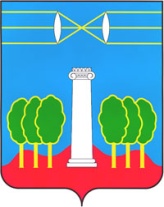 АДМИНИСТРАЦИЯГОРОДСКОГО ОКРУГА КРАСНОГОРСКМОСКОВСКОЙ ОБЛАСТИПОСТАНОВЛЕНИЕ30.01.2019 № 121/1Об утверждении Порядка использования (перераспределения) средств, зарезервированных в составе утвержденных в решении о бюджете городского округа Красногорск бюджетных ассигнований В соответствии с пунктом 3 статьи 217 Бюджетного кодекса Российской Федерации, на основании Устава городского округа Красногорск Московской области, постановляю:Утвердить прилагаемый Порядок использования (перераспределения) средств, зарезервированных в составе утвержденных в решении о бюджете городского округа Красногорск бюджетных ассигнований.Настоящее постановление вступает в силу с момента подписания и распространяется на правоотношения, возникшие с 01.01.2019.Данный порядок разместить на официальном сайте администрации городского округа Красногорск в сети «Интернет».             Контроль за исполнением настоящего постановления возложить на первого заместителя главы администрации по экономике и финансам Е.В. Коновалову.Глава городского округа Красногорск                                    Э.А. Хаймурзина